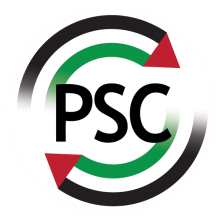 Media OfficerFull time, permanentReports to: Director Salary: £30,676 to £36,134Location: Office in London with a hybrid working model incorporating remote working Purpose of the rolePalestine Solidarity Campaign are looking for a Media Officer to work with the Director to oversee the operation of our media communications. The post will work alongside PSC’s Digital Communications Officer who carries responsibility for PSC’s social and digital communications. The Media Officer will work with the Digital Communications Officer, Director, Deputy Director - Campaigns, Deputy Director Funding, Membership and Development to develop PSC’s overall communications strategy and with the Campaigns team to develop campaign-specific media plans. We are seeking a passionate, hardworking communications professional who is able to think clearly and creatively, and work to tight deadlines. The successful candidate will have experience of delivering high quality communications across a range of media platforms. They will be flexible, diligent and calm under pressure.Job descriptionWork with the Campaigns team to develop and deliver campaigns-specific media plansDevelop and deliver a strategy for PSC’s press and media workDevelop and manage key relationships with journalists and members of the mediaProactively and reactively work with journalists on placing stories, responding to media requests and identify journalists interested in PSC’s work Select and brief PSC spokespeople for media interviewsProduce relevant media materials including press releases and media briefingsPlan and deliver PSC media opportunities, including photo opportunitiesMonitor, record and report on PSC’s presence in the media As a member of the team you willAssist in the preparation, set up, and running of PSC events, and demonstrations Abide by PSC’s aims and objectives and PSC’s house style guide/s Attend and contribute to staff meetings and others as requestedShare developments on a frequent basis with other staff, including your managerProduce evaluation and other reports for external and internal audiences.Cover for the Digital Communications Officer in their absence In order to work effectively in a changing environment as part of a small team, other tasks may be requestedPlease note: All posts require flexibility, but the media post particularly requires a willingness to work flexible hours, including at relatively short-notice depending on media requirements. . Personal specificationEssential: ExperienceExperience of producing a range of high quality press materials Experience of designing and delivering effective communications and media strategiesExperience of working successfully with the media and journalistsEssential: AttributesAble to manage a demanding workload and work within tight deadlinesAble to work creatively, flexibly and collaboratively within a small teamExcellent communication skillsKnowledge of the key issues regarding the situation in Palestine and an understanding of the appropriate framings to explain this situation An excellent understanding of the news agendaCommitment to the aims and objectives of PSC Clear and demonstrable commitment to anti-racism, equality and diversity.Desirable Experience of working on social justice or Palestine-related issues